Art Clinic tecknar nytt vårdavtal med Region Halland inom Dermatologi & Ortopedi.Vi är otroligt glada och stolta över att få ingå avtal med Region Halland inom dermatologi och ortopedi, säger Ronnie Pettersson VD på Art Clinic.  Vi ser fram emot ett givande samarbete med den offentliga sjukvården. Det nya avtalet som tecknats mellan Art Clinic och Region Halland avser patienter som inte kan garanteras vård inom utlovad väntetid hos befintliga mottagningar i Halland. Avtalet trädde i kraft från och med den 1:a februari 2012. Vi ser fram emot att bli en underleverantör till den offentliga vården, säger Josefina Idoffsson Leg. Sjuksköterska och platschef på kliniken i Halmstad.  I och med detta breddar vi vår verksamhet i Halmstad och erbjuder Hallandsborna ytterligare specialistläkartjänster inom dermatologi och ortopedi, vilket gläder oss oerhört.Art Clinic erbjuder konsultation och behandling gällande dermatologi på plats i Halmstad samt konsultation, rådgivning och återbesök gällande ortopedi på kliniken i Halmstad. Samtliga ortopediska operationer utförs på Art Clinics klinik i Jönköping, en av Sveriges modernaste specialistkliniker med sin högteknologiska utrustning. Ny teknik för ultraren luft i morgondagens operationssalar som minskar infektionsrisken och därmed komplikations frekvensen för patienter inom infektionskänslig kirurgi som ortopedi. Kliniken i Jönköping stod färdig den 1 juni 2011. Art Clinic grundades i 1999 och har idag kliniker i Göteborg, Jönköping, Halmstad, Uppsala och Varberg. Art Clinic har idag ca 50 st. anställda och omsätter ca 84 miljoner kronor. Art Clinic erbjuder specialistläkartjänster inom ortopedi, ryggkirurgi, obesitas, kärlkirurgi, allmänkirurgi, ögonkirurgi, plastikkirurgi samt dermatologi. Avtalet gäller specialistläkartjänster och är giltigt tom den 31 december 2013 med möjlighet till ytterligare 2år förlängningFör mer info:Ronnie Pettersson VDronnie@artclinic.com0709-58 05 18Josefina Idoffsson PlatschefJosefina.idoffsson@artclinic.com035-265 18 00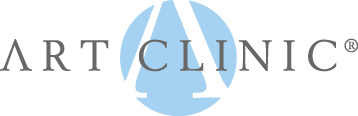 